FA – téma február 2021 PAŽ 3. kapitola čl.18,19,20Čl. 18 . Štýl vzťahov. Saleziáni spolupracovníci sa inšpirujú preventívnym systémom dona Bosca a vo svojich vzťahoch prežívajú láskavosť, ako znamenie Božej lásky a nástroj na prebudenie jeho prítomnosti v srdciach tých, ktorých stretávajú. Sú pripravení urobiť prvý krok a vždy prijímať iných s dobrotou, úctou a trpezlivosťou. Usilujú sa o vytváranie vzťahov dôvery a priateľstva, aby budovali jednoduché a láskou naplnené rodinné ovzdušie. Sú šíriteľmi pokoja a prostredníctvom dialógu sa usilujú o vzájomné porozumenie a súlad.Don Bosco predstavuje láskavosť v prvom oratóriu na Valdoccu. Je to štýl presiaknutý bratskou láskou: kto v druhom vidí brata, sestru, prijíma ho otvorene, s úsmevom, je ochotný spoločne s ním prežívať život. A to všetko preto, lebo človek s takýmto štýlom má zmysel pre človeka a každého považuje za Boží obraz. Takto ho miluje osobne, bez diskriminácie; ako Kristus Dobrý Pastier, ktorý pozná svoje ovce a volá ich po mene. Každý človek je celým vesmírom, je tajomstvom, bratom, za ktorého sa obetoval Kristus.Saleziánsky duch je rodinný duch: spôsobuje, že každý sa cíti „ako doma“, „dobre“, a zároveň zodpovedný za spoločné dobro.  Aj don Bosco sa nachádzal v situáciách nepochopenia alebo nezhôd. Nestrácal pokoj ani neklesal na mysli. Vyhýbal sa čelným nárazom. Dbal o to, aby predchádzal prípadnému odporu. V prípade konfliktu, prvým krokom saleziána spolupracovníka, je snažiť sa rozriešiť situácie úprimným a pokojným dialógom s cieľom nájsť súlad, pretože „láska všetko verí, všetko vydrží, všetko dúfa“ .Čl. 19. Štýl modlitby § 1. Saleziáni spolupracovníci sú presvedčení, že bez spojenia s Ježišom Kristom nemôžu urobiť nič. Vzývajú Ducha Svätého, ktorý ich osvecuje a každodenne im dáva silu. Ich modlitba, zakorenená v Božom slove, je jednoduchá a plná dôvery, radostná a tvorivá, preniknutá apoštolským zápalom, spätá so životom, v ktorom pokračuje. Saleziáni spolupracovníci posilňujú svoj život modlitby tak, že sa obracajú na duchovné pramene, ktoré ponúka Cirkev, Združenie a saleziánska rodina. Aktívne sa zúčastňujú na liturgii a oceňujú tie formy ľudovej zbožnosti, ktoré obohacujú ich duchovný život. § 2. Upevňujú svoju vieru sviatostným životom. V Eucharistii nachádzajú posilu svojej apoštolskej lásky. Vo sviatosti zmierenia sa stretávajú s Otcovým milosrdenstvom, a to dáva ich životu charakter neustálej a dynamickej konverzie a pomáha im rásť v schopnosti odpúšťať. § 3. Svoj vnútorný a apoštolský život posilňujú aj duchovnými aktivitami, ktoré plánuje Združenie.Tento článok si prečítaj ešte raz ,skús tam vložiť svoje meno.  Ja (Katarína) som presvedčená , že bez spojenia s Ježišom Kristom nemôžem urobiť nič. Vzývam Ducha Svätého........ Zamysli sa, je moja modlitba takáto? Čl. 20. V spoločenstve s Máriou Pomocnicou a našimi svätcami § 1. Saleziáni spolupracovníci, podobne ako don Bosco, pestujú synovskú lásku k Márii Pomocnici, Matke Cirkvi a ľudstva.38 Ona spolupracovala na záchrannom poslaní Spasiteľa a neprestáva na ňom spolupracovať ani dnes ako Matka a Pomocnica Božieho ľudu. Osobitne vedie saleziánsku rodinu. Don Bosco jej zveril saleziánov spolupracovníkov, aby ich ochraňovala v ich poslaní a poskytovala im nové inšpirácie. § 2. S osobitnou láskou sa obracajú na svätého Jozefa, patróna univerzálnej Cirkvi. S dôverou prosia o príhovor svätého Jána Bosca, „otca a učiteľa“ mladých i celej saleziánskej rodiny. § 3. Spomedzi vzorov apoštolského života si prednostne uctievajú svätého Františka Saleského, svätú Máriu Dominiku Mazzarellovú, Alexandrinu Máriu da Costovú, mamu Margitu a iných svätých, blahoslavených a ctihodných saleziánskej rodiny. Poznanie ich života je prameňom inšpirácie a modlitby.V živote dona Bosca mala Mária privilegované miesto. Salezián spolupracovník a saleziánka spolupracovníčka, pestujú synovskú a silnú úctu k Márii – tým, že napodobňujú úctu zakladateľa: úctu k Márii Nepoškvrnenej, dokonalej Božej služobníčke, vzoru každého kresťana; k Matke Cirkvi a Pomocnici, jeho zvláštnej vodkyni i vodkyni saleziánskej rodiny.Naše vzory..Alberto Marvelli je nádherným príkladom mladého profesionála, laika angažovaného v apoštoláte a aj ako politika v budovaní lepšieho sveta. Zomrel vo veku 28 rokov. Narodil sa vo Ferrare 21. marca 1918, ale stredobodom jeho diela a jeho života sa stalo Rimini. Už od dospievania mal silnú túžbu po svätosti, ktorú chápal nielen ako potrebu svojej duše, ale aj ako nevyhnutný prostriedok pre spoluprácu na spáse blížneho. Okrem diela mravnej formácie, ktorú dostal v prostredí rodiny, sa v Rimini pridala formácia v saleziánskom oratóriu a formácia Katolíckej akcie, v ktorej radoch a organizácii získal prvé skúsenosti s apoštolátom. V apoštoláte šíril saleziánsku charizmu – prostredníctvom osobných kontaktov, pohovorov, prednášok a besied. Animoval mnohé iniciatívy dobročinnej lásky a sociálnej starostlivosti. Bol členom Konferencií sv. Vincenta s prednostnou láskou voči chudobným a opusteným. Pre týchto núdznych tiež založil „Omšu chudobných“, po ktorej každú nedeľu nasledoval pokojný a veselý obed, ktorý podával on sám. Silou, ktorá dávala život toľkej dynamike, bola láska voči Bohu, živená vytrvalou modlitbou a každodenným prijímaním. Vo svojom „Denníku“, ktorý bol po jeho smrti vydaný tlačou, sa dajú overiť etapy tohto neustáleho a postupného vyzrievania vo vnútornom živote až po dosiahnutie mystických vrcholov. Medziiným napísal: „Ježiš ma pozýva ísť hore, stúpať. Mám silnú túžbu stať sa svätým prostredníctvom života, ktorý mi vyhradí Pán.“ Zo všetkého najviac môžeme vidieť, že všetka jeho činnosť nachádzala neustály motív v každodennej modlitbe a v Eucharistii. Jeho  činy sa stali modlitbou a modlitba sa prejavovala v jeho činoch. Pápež Ján Pavol II. ho dňa 5. septembra 2004 v Lorete vyhlásil za blahoslaveného.Blahoslavený Alberto Marvelli, oroduj za nás.Naše osobné stretnutia, ešte nie sú možné, ale hľadajme možnosti, ako sa podeliť o svoje myšlienky a skutky. 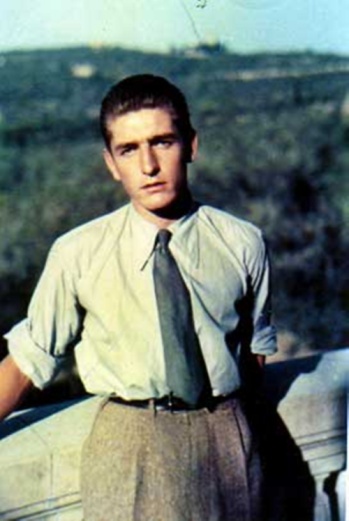 Vedie nás nádej “ hľa, všetko robím nové.“(ZJ 21,5) 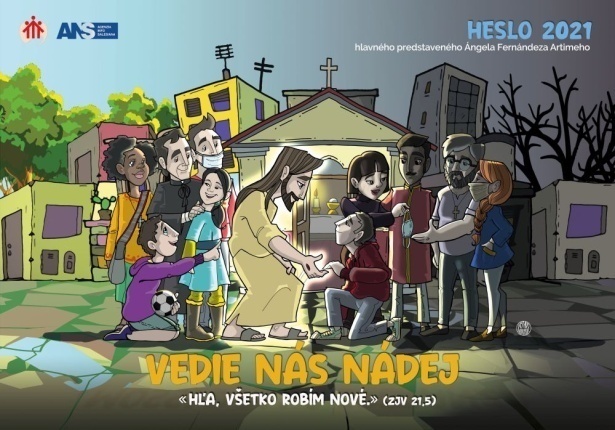 